青森県景気ウォッチャー調査（平成25年4月期）調査期間	平成２５年４月１日～４月１２日	回答率１００％景気現状判断DI・先行判断DIの推移100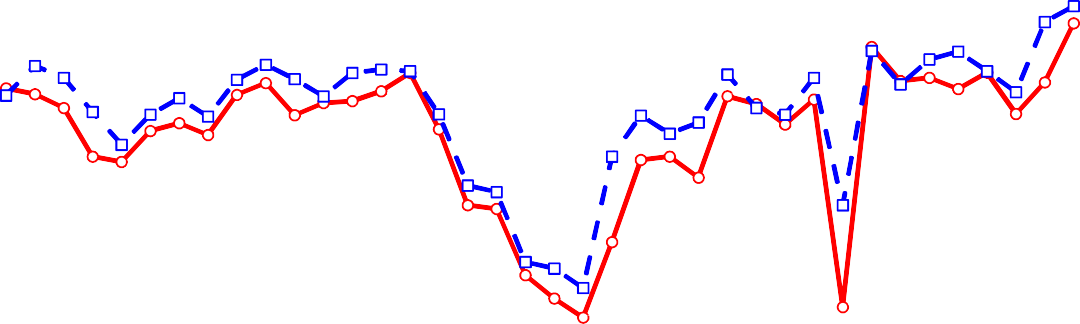 良くなっている↑↑変 わ 50らない↓↓悪くなっている0平成２５年４月青森県企画政策部統計分析課1．調査の目的青森県景気ウォッチャー調査について統計データには表れないきめ細かな生活実感のある情報を収集し、県内景気動向判断の基礎資料とする。調査の範囲県内を東青地区、津軽地区、県南地区、下北地区の4地区に分け、各地域における経済活動の動向を敏感に観察できる業種の中からおよそ30業種を選定し、そこに従事する100名を調査       客体とする。○地域別・分野別の客体数○分野別の業種・職種調査事項①	３か月前と比べた景気の現状判断とその理由②	３か月後の景気の先行き判断とその理由参考1	景気の現状判断参考2	その他自由意見調査期日等四半期に一度（1月、4月、7月、10月）実施し、翌月初旬に公表。3．ＤＩの算出方法景気ウォッチャー調査におけるDI(ディフュージョン・インデックス)は、景気ウォッチャーによる景気の現状・先行き判断を示す指標で、以下の方法により算出している。景気の現状または先行きに対する5段階の判断にそれぞれ以下の点数を与え、これらに各判断の構成比（％）を乗じ算出する。※	回答者全員が(景気は)「変わらない」と回答した場合、DIは50となるため、50が景気の方向性をあらわす目安となる。（本調査についてのお問い合わせ先）〒030-8570	青森県企画政策部統計分析課 統計情報分析グループＴＥＬ	017-734-9166（直通）	ＦＡＸ	017-734-8038１．結果概要（１）３か月前と比べた景気の現状判断ＤＩ（２）３か月後の景気の先行き判断ＤＩ２．県全体の動向（１）３か月前と比べた景気の現状判断①ＤＩ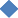 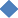 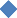 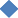 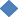 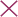 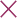 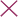 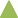 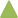 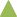 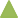 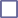 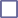 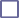 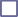 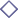 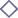 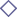 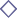 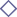 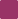 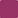 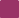 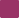 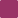 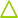 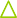 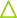 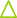 ②回答別構成比（％）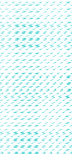 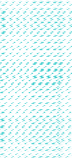 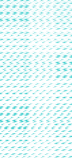 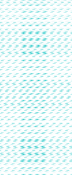 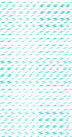 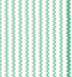 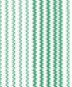 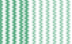 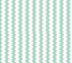 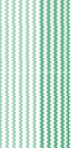 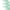 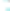 （２）３か月後の景気の先行き判断①ＤＩ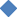 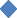 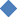 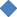 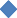 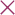 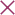 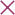 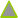 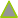 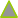 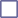 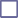 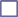 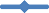 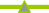 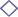 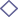 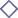 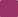 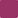 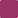 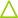 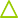 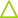 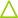 ②回答別構成比（％）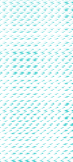 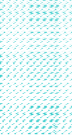 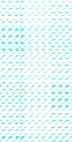 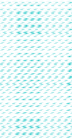 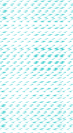 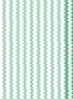 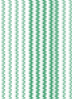 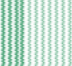 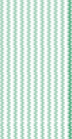 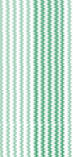 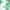 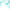 ３．地区別の動向（１）３か月前と比べた景気の現状判断＜地区別＞①ＤＩ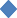 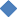 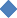 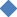 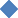 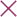 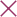 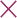 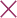 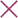 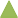 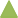 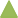 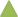 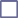 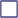 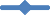 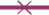 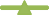 ②地区別回答構成比（％）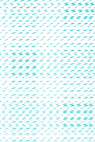 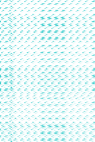 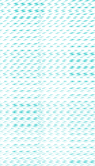 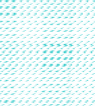 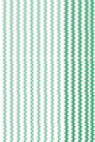 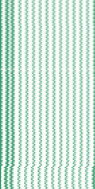 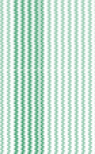 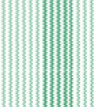 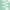 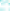 ＜東青地区＞①ＤＩ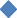 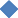 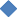 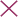 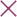 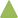 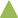 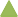 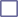 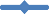 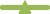 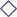 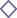 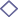 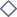 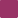 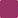 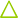 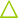 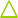 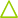 ②回答別構成比（％）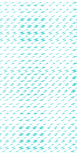 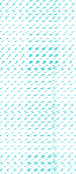 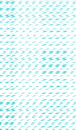 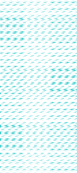 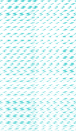 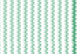 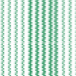 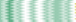 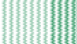 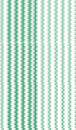 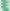 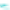 ＜津軽地区＞①ＤＩ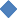 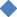 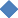 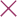 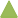 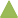 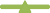 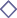 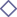 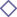 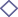 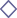 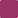 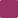 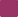 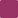 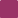 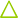 ②回答別構成比（％）３か月前と比べた景気の現状判断 回答別構成比（津軽地区）0.0	0.0	0.0	3.3	0.0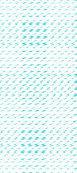 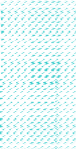 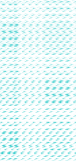 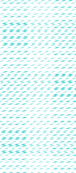 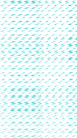 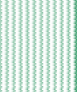 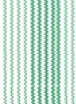 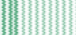 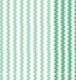 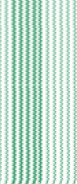 良くなっているやや良くなっている変わらない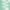 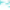 やや悪くなっている悪くなっている6.7平成24年0.0	3.30.0平成24年4月	7月平成24年10月平成25年1月平成25年4月＜県南地区＞①ＤＩ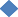 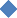 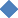 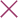 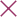 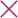 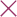 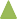 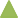 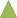 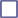 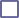 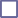 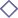 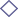 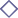 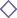 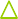 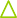 ②回答別構成比（％）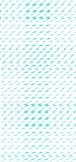 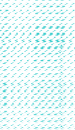 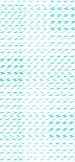 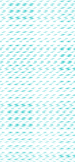 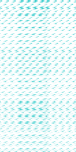 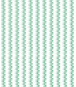 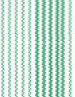 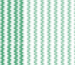 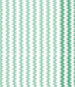 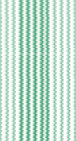 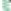 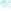 ＜下北地区＞（参考）①ＤＩ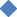 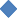 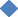 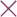 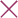 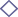 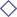 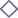 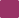 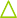 ②回答別構成比（％）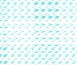 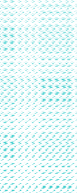 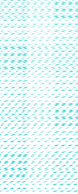 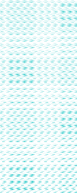 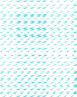 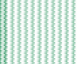 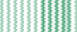 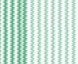 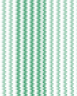 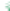 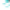 （２）３か月後の景気の先行き判断＜地区別＞①ＤＩ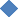 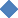 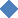 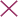 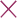 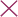 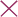 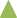 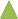 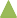 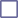 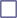 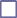 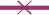 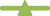 ②地区別回答構成比（％）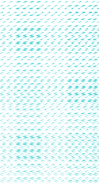 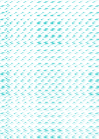 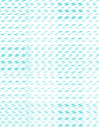 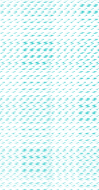 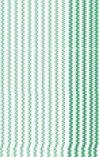 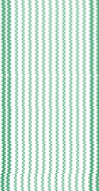 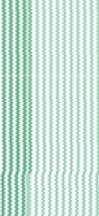 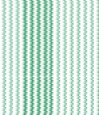 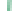 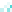 ＜東青地区＞①ＤＩ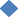 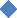 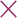 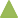 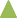 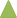 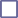 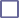 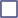 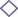 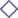 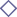 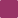 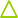 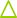 ②回答別構成比（％）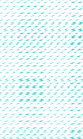 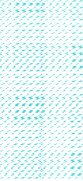 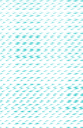 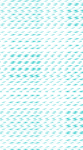 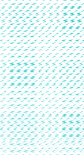 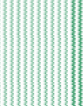 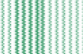 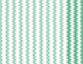 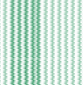 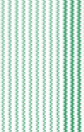 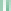 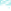 ＜津軽地区＞①ＤＩ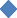 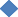 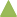 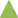 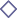 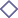 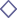 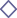 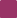 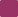 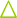 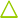 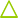 ②回答別構成比（％）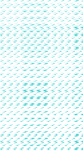 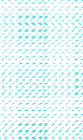 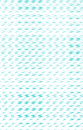 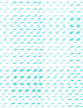 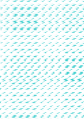 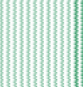 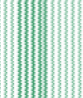 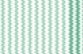 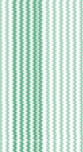 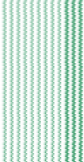 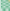 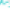 ＜県南地区＞①ＤＩ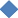 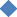 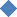 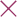 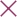 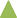 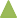 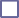 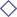 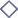 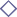 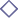 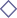 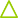 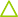 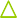 ②回答別構成比（％）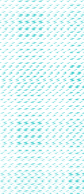 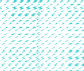 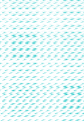 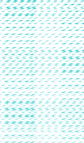 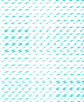 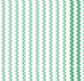 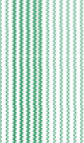 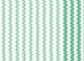 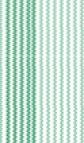 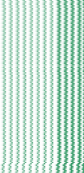 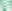 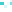 ＜下北地区＞（参考）①ＤＩ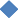 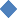 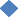 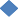 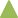 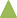 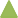 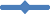 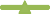 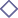 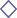 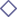 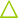 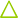 ②回答別構成比（％）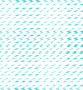 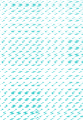 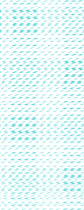 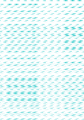 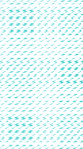 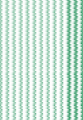 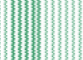 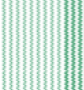 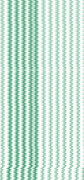 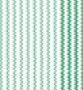 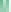 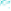 ４．判断理由（１）景気の現状判断理由（２）景気の先行き判断理由５．参考（参考１）景気の現状判断①ＤＩ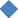 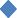 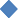 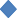 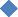 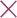 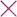 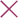 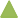 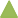 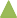 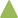 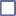 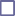 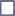 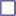 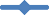 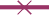 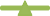 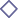 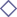 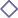 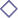 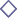 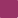 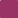 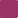 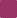 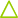 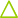 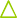 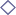 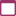 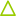 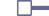 ②回答別構成比（％）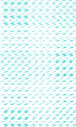 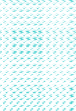 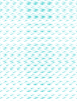 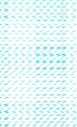 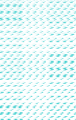 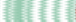 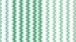 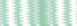 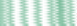 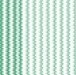 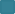 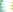 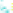 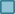 ③地区別ＤＩ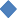 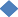 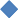 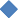 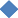 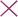 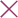 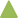 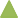 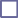 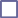 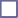 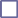 (参考２） その他自由意見地区対  象  地 域調調査 客査 客体数数地区対  象  地 域合計家計家計企業企業企業雇用東青青森市とその周辺部3023234443津軽弘前市、黒石市、五所川原市とその周辺部3022226662県南八戸市、十和田市、三沢市とその周辺部3021217772下北むつ市とその周辺部1099111010075751818187家計関連小	売コンビニ、百貨店、スーパー、乗用車販売、衣料専門店、家電量販店、一般小売店、商店街、卸売業家計関連飲	食一般飲食店、レストラン、スナック家計関連サービス観光型ホテル・旅館、都市型ホテル、観光名所等、旅行代理店、タクシー、美容院、パチンコ、競輪場、ガソリンスタンド家計関連住	宅設計事務所、住宅建設販売企業関連食料品製造、飲料品製造、紙・パルプ製造、電気機械製造、建設、経営コンサルタント、広告・デザイン食料品製造、飲料品製造、紙・パルプ製造、電気機械製造、建設、経営コンサルタント、広告・デザイン雇用関連人材派遣、新聞社求人広告、求人情報誌人材派遣、新聞社求人広告、求人情報誌評価良くなっているやや良くなっている変わらないやや悪くなっている悪くなっている点数10.750.50.250① 県全体の動向前期調査と比べると、「良くなっている」が２．０ポイント減少、「やや良くなっている」が２５．０ポイント増加、「変わらない」１１．０ポイント減少、「やや悪くなっている」が９．０ポイント減少、「悪くなっている」が３．０ポイント減少したことにより、全体では９．０ポイント増加の５７．８と、平成１３年１０月の調査の本格開始以降、過去最高となり、景気の横ばいを示す５０を３期ぶりに上回った。判断理由では、景気回復が県内にまだ波及していないことや円安などによる原材料費などの物価上昇といったマイナス面をあげる声がある一方で、豪雪だった前期から春になって来客数や客単価が向上したなどの季節的要因のほか、「客の雰囲気がいい」など直感的な明るい兆しをあげる声も多くあった。② 分野別の動向前期調査と比べて、全分野で増加し、家計関連で７．３ポイント、企業関連で１２．５ポイント、雇用関連で１７．９ポイント増加した。③ 地区別の動向前期調査と比べて、全地区で増加し、東青、津軽、県南地区では景気の横ばいを示す５０を上回った。① 県全体の動向前期調査と比べると、「良くなる」が１．０ポイント減少、「やや良くなる」が５．５ポイント増加、「変わらない」が１．６ポイント減少、「やや悪くなる」が０．１ポイント増加、「悪くなる」が３．０ポイント減少したことにより、全体では２．４ポイント増加の６０．４ と、平成１３年１０月の調査の本格開始以降、過去最高となり、景気の横ばいを示す５０を２ 期連続で上回った。判断理由では、景気回復の県内波及に対する疑問視や、所得が上向かない中で消費増税や物価上昇を懸念する声もあったものの、春の観光シーズンに向けての消費増加のほか、円安と株高を背景とした景気上昇、景気対策効果の県内への波及期待、消費増税前の駆け込み需要を見込む声が多くあった。② 分野別の動向前期調査と比べて、家計関連で３．５ポイント増加、企業関連で１．４ポイント減少、雇用関連で横ばいとなった。③ 地区別の動向前期調査と比べて、県南、下北地区でポイントが減少したものの、前期に引き続き全地区で景気の横ばいを示す５０を上回った。ｎ=	100ｎ=	100ｎ=	100平成24年4月平成24年7月平成24年10月平成25年1月平成25年4月前期調査との差合	計合	計合	計47.850.344.048.857.89.0家計関連家計関連47.049.743.049.056.37.3小売44.245.037.547.555.88.3飲食45.841.741.752.154.22.1サービス47.253.745.448.156.58.4住宅62.570.862.554.262.58.3企業関連企業関連50.048.645.847.259.712.5雇用関連雇用関連50.060.750.050.067.917.9平成24年4月平成24年7月平成24年10月平成25年1月平成25年4月前期調査との差良くなっている1.02.02.03.01.0▲ 2.0やや良くなっている23.026.013.019.044.025.0変わらない46.047.047.052.041.0▲ 11.0やや悪くなっている26.021.035.022.013.0▲ 9.0悪くなっている4.04.03.04.01.0▲ 3.0ｎ	99ｎ	99ｎ	99平成24年4月平成24年7月平成24年10月平成25年1月平成25年4月前期調査との差合	計合	計合	計53.550.547.358.060.42.4家計関連家計関連52.049.048.056.059.53.5小売46.743.343.357.559.21.7飲食50.041.756.352.159.17.0サービス59.353.746.357.459.31.9住宅50.070.862.550.062.512.5企業関連企業関連55.652.845.862.561.1▲ 1.4雇用関連雇用関連64.360.742.967.967.90.0平成24年4月平成24年7月平成24年10月平成25年1月平成25年4月前期調査との差良くなる3.02.03.03.02.0▲ 1.0やや良くなる30.030.020.042.047.55.5変わらない49.041.043.042.040.4▲ 1.6やや悪くなる14.022.031.010.010.10.1悪くなる4.05.03.03.00.0▲ 3.0ｎ=	100ｎ=	100平成24年4月平成24年7月平成24年10月平成25年1月平成25年4月前期調査との差合	計合	計47.850.344.048.857.89.0東青47.552.540.049.256.77.5津軽49.250.840.850.061.711.7県南50.050.849.250.858.37.5下北37.540.050.037.547.510.0東青津軽県南下北良くなっている3.30.00.00.0やや良くなっている40.053.343.330.0変わらない40.040.046.730.0やや悪くなっている13.36.710.040.0悪くなっている3.30.00.00.0ｎ=	30ｎ=	30ｎ=	30平成24年4月平成24年7月平成24年10月平成25年1月平成25年4月前期調査との差合	計合	計合	計47.552.540.049.256.77.5家計関連家計関連48.952.240.247.856.58.7小売44.444.430.644.455.611.2飲食58.358.366.758.375.016.7サービス47.252.836.144.450.05.6住宅62.575.062.562.562.50.0企業関連企業関連43.856.337.562.556.3▲ 6.2雇用関連雇用関連41.750.041.741.758.316.6平成24年4月平成24年7月平成24年10月平成25年1月平成25年4月前期調査との差良くなっている3.33.33.36.73.3▲ 3.4やや良くなっている16.723.36.713.340.026.7変わらない46.753.340.053.340.0▲ 13.3やや悪くなっている33.320.046.723.313.3▲ 10.0悪くなっている0.00.03.33.33.30.0ｎ= 30ｎ= 30ｎ= 30平成24年4月平成24年7月平成24年10月平成25年1月平成25年4月前期調査との差合	計合	計合	計49.250.840.850.061.711.7家計関連家計関連47.751.136.452.360.27.9小売44.450.036.161.166.75.6飲食33.341.725.066.741.7▲ 25.0サービス53.153.137.540.659.418.8住宅62.562.550.037.562.525.0企業関連企業関連54.245.850.041.762.520.8雇用関連雇用関連50.062.562.550.075.025.0平成24年4月平成24年7月平成24年10月平成25年1月平成25年4月前期調査との差良くなっている0.00.00.03.30.0▲ 3.3やや良くなっている26.730.010.023.353.330.0変わらない50.043.346.750.040.0▲ 10.0やや悪くなっている16.726.740.016.76.7▲ 10.0悪くなっている6.70.03.36.70.0▲ 6.7ｎ=	30ｎ=	30ｎ=	30平成24年4月平成24年7月平成24年10月平成25年1月平成25年4月前期調査との差合	計合	計合	計50.050.849.250.858.37.5家計関連家計関連47.650.048.850.054.84.8小売52.844.441.741.752.811.1飲食33.325.033.341.741.70.0サービス42.960.757.160.760.70.0住宅62.575.075.062.562.50.0企業関連企業関連53.646.450.050.064.314.3雇用関連雇用関連62.575.050.062.575.012.5平成24年4月平成24年7月平成24年10月平成25年1月平成25年4月前期調査との差良くなっている0.03.33.30.00.00.0やや良くなっている26.730.020.026.743.316.6変わらない50.040.050.050.046.7▲ 3.3やや悪くなっている20.020.023.323.310.0▲ 13.3悪くなっている3.36.73.30.00.00.0ｎ=	10ｎ=	10ｎ=	10平成24年4月平成24年7月平成24年10月平成25年1月平成25年4月前期調査との差合	計合	計合	計37.540.050.037.547.510.0家計関連家計関連38.938.952.841.750.08.3小売16.733.350.033.333.30.0飲食58.341.741.741.758.316.6サービス41.741.766.750.058.38.3住宅-----企業関連企業関連25.050.025.00.025.025.0雇用関連雇用関連-----平成24年4月平成24年7月平成24年10月平成25年1月平成25年4月前期調査との差良くなっている0.00.00.00.00.00.0やや良くなっている20.010.020.00.030.030.0変わらない20.060.060.060.030.0▲ 30.0やや悪くなっている50.010.020.030.040.010.0悪くなっている10.020.00.010.00.0▲ 10.0ｎ=	99ｎ=	99平成24年4月平成24年7月平成24年10月平成25年1月平成25年4月前期調査との差合	計合	計53.550.547.358.060.42.4東青60.049.245.854.262.98.7津軽49.250.047.555.059.24.2県南53.355.845.062.561.7▲ 0.8下北47.540.057.565.052.5▲ 12.5東青津軽県南下北良くなる6.90.00.00.0やや良くなる41.450.056.730.0変わらない48.336.733.350.0やや悪くなる3.413.310.020.0悪くなる0.00.00.00.0ｎ=	29ｎ=	29ｎ=	29平成24年4月平成24年7月平成24年10月平成25年1月平成25年4月前期調査との差合	計合	計合	計60.049.245.854.262.98.7家計関連家計関連60.950.045.756.564.88.3小売50.038.936.155.666.711.1飲食66.758.375.058.387.529.2サービス72.252.841.755.661.15.5住宅50.075.062.562.550.0▲ 12.5企業関連企業関連50.050.043.837.556.318.8雇用関連雇用関連66.741.750.058.358.30.0平成24年4月平成24年7月平成24年10月平成25年1月平成25年4月前期調査との差良くなる10.03.33.36.76.90.2やや良くなる33.316.720.026.741.414.7変わらない43.356.740.046.748.31.6やや悪くなる13.320.030.016.73.4▲ 13.3悪くなる0.03.36.73.30.0▲ 3.3ｎ= 30ｎ= 30ｎ= 30平成24年4月平成24年7月平成24年10月平成25年1月平成25年4月前期調査との差合	計合	計合	計49.250.047.555.059.24.2家計関連家計関連45.547.747.748.956.87.9小売38.950.050.058.361.12.8飲食50.033.366.741.758.316.6サービス50.046.937.546.950.03.1住宅50.062.550.025.062.537.5企業関連企業関連54.250.050.070.862.5▲ 8.3雇用関連雇用関連75.075.037.575.075.00.0平成24年4月平成24年7月平成24年10月平成25年1月平成25年4月前期調査との差良くなる0.00.06.70.00.00.0やや良くなる26.730.016.746.750.03.3変わらない46.743.340.033.336.73.4やや悪くなる23.323.333.313.313.30.0悪くなる3.33.33.36.70.0▲ 6.7ｎ=	30ｎ=	30ｎ=	30平成24年4月平成24年7月平成24年10月平成25年1月平成25年4月前期調査との差合	計合	計合	計53.355.845.062.561.7▲ 0.8家計関連家計関連52.454.846.459.560.71.2小売61.144.438.958.358.30.0飲食33.341.725.050.041.7▲ 8.3サービス50.067.957.164.367.93.6住宅50.075.075.062.575.012.5企業関連企業関連57.153.642.967.960.7▲ 7.2雇用関連雇用関連50.075.037.575.075.00.0平成24年4月平成24年7月平成24年10月平成25年1月平成25年4月前期調査との差良くなる0.03.30.03.30.0▲ 3.3やや良くなる26.746.720.046.756.710.0変わらない63.323.340.046.733.3▲ 13.4やや悪くなる6.723.340.03.310.06.7悪くなる3.33.30.00.00.00.0ｎ=	10ｎ=	10ｎ=	10平成24年4月平成24年7月平成24年10月平成25年1月平成25年4月前期調査との差合	計合	計合	計47.540.057.565.052.5▲ 12.5家計関連家計関連44.436.158.363.950.0▲ 13.9小売16.733.358.358.333.3▲ 25.0飲食50.033.358.358.358.30.0サービス66.741.758.375.058.3▲ 16.7住宅-----企業関連企業関連75.075.050.075.075.00.0雇用関連雇用関連-----平成24年4月平成24年7月平成24年10月平成25年1月平成25年4月前期調査との差良くなる0.00.00.00.00.00.0やや良くなる40.020.030.060.030.0▲ 30.0変わらない30.040.070.040.050.010.0やや悪くなる10.020.00.00.020.020.0悪くなる20.020.00.00.00.00.0現状分野地区業種理由良くなっている家計東青一般飲食店いろいろな手段により宣伝を冬期間に行ったこともあり、その成果なのか寒さも和らぎ人出も上々。予約以外のお客様も気軽に来店される。いつもの年より平日も人出が落ちないように感じます。やや良くなっている家計東青旅行代理店ゴールデンウィークの旅行商品の予約が伸びているため（昨年以上）。やや良くなっている家計東青住宅建設販売消費税増税前の駆け込み需要の反応が高い。やや良くなっている家計東青観光名所等冬が終わり、春に向けて購買意欲も上がり、良くなっていると思う。やや良くなっている家計東青卸売業３ヶ月前は冬季真っ只中で、特に日中の雪も多かったため、買物客の購買欲も薄く、スーパーマーケット、コンビニ、小売店の売上が１月～２月かなり減少していた。やや良くなっている家計東青衣料専門店政権が交代し期待感からお客様の雰囲気が違います。実質の収入まではまだなのでしょうが、景気の「気」はいいようです。やや良くなっている家計東青レストラン移動の時期なので、それなりに動いています。これからは暖かくなると、それなりの売上はあるのではないか、そうあってほしい。やや良くなっている家計東青パチンコ若干ではあるが、来店客数が増えている。やや良くなっている家計東青スーパーアベノミクスの効果で景気は上昇傾向にある。買上点数、客数ともに前年を上回っている。やや良くなっている家計東青コンビニ売上、客数ともに上向いてきた。やや良くなっている家計津軽旅行代理店春到来と、国の方針。やや良くなっている家計津軽百貨店徐々にではあるが、春の訪れと共にお客様の来店数や購買意欲が高まってきているように感じている。やや良くなっている家計津軽美容院優先順位でお金を使ってらっしゃるので、使っていただいているんだと思われます。やや良くなっている家計津軽都市型ホテル全体として横ばい感があるが、期待を込めて。やや良くなっている家計津軽乗用車販売直近３ヶ月の販売台数など、やや上向いているように感じる。やや良くなっている家計津軽商店街政権交代後、最近になって商店街来客数が多少ではあるが上向き傾向の兆しが見受けられ、特に３月の大型店売上が向上したことによる。やや良くなっている家計津軽住宅建設販売雪国特有の季節的要因が大きいと思う。やや良くなっている家計津軽観光型ホテル・旅館４月１４日現在、４月の予約が昨年４月実績数と比較して、９６名増になっていることから。やや良くなっている家計津軽家電量販店景気回復の期待感から。やや良くなっている家計津軽一般小売店１、２月は雪のせいもあり、低調でしたが、３月の伸びが良かった。やや良くなっている家計津軽衣料専門店アベノミクス。リンゴ農家は去年今年にかけて所得が多い。やや良くなっている家計県南旅行代理店株価上昇で世間の雰囲気がよい。現状分野地区業種理由やや良くなっている家計県南百貨店売上状況については前年近くまで上がってきている。客数については競合店対応もあり伸び悩んでいるいるが、客単価が上がってきている点を考え、購買意欲が出てきていると考える。やや良くなっている家計県南美容院「アベノミクス」の言葉が少しずつ心理にこたえてくると思われる。店販品などが回復してきた。やや良くなっている家計県南住宅建設販売消費税増税前にお客様が若干動き出した。やや良くなっている家計県南観光名所等売上はあまり変わりませんが、客数が増加してきています。ゴールデンウィークに期待しています。やや良くなっている家計県南観光型ホテル・旅館冬の暇な時期が過ぎ、春からの集客に期待している。やや良くなっている家計県南一般小売店日本を代表する家電メーカーは大幅なリストラ計画等、暗い話題が多いが、東北が生産拠点となるトヨタのアクアはそれを上回るほど好調だ。やや良くなっている家計下北都市型ホテル歓送迎会の時期だったが、昨年より街に出ている人数が多いような気がする。やや良くなっている家計下北一般飲食店いくらかお客様の出入りが当店は良くなって来たなと思っているが、外の職種の人達は変わらないと言っている。明日のことなど分からない。やや良くなっている家計下北レストランお客様の来店回数が少し上がっている。やや良くなっている企業東青食料品製造各業界とも現状打破に向け異業種とのコラボによる商品開発や販売行動を積極的に行い、消費者動向を刺激してきている様子が窺われます。やや良くなっている企業津軽食料品製造春になって物が動いている。やや良くなっている企業津軽広告・デザイン見積り依頼件数等が増加している。やや良くなっている企業津軽経営コンサルタント全体的にみて、中央への出荷が農作物など前年に比べて数量的に増えている。やや良くなっている企業県南電気機械製造新規引き合いが増えている。（ただし、今までとは違う業界。世間の事業シフト、事業環境の変化を感じます。）やや良くなっている企業県南紙・パルプ製造輸出企業の採算改善、年収アップをする企業など景気が上向く動きがいろいろ聞かれるようになった。やや良くなっている企業県南建設補正予算の執行による工事発注はまだないものの、震災復興がらみで県外での受注を積極的に行っている同業もあり、また、消費増税前の駆け込みかどうかは分からないが、民間設備投資が多くなっている印象がある。やや良くなっている企業県南経営コンサルタント株高や円安の進行で明るい兆しが見えてきて、雰囲気が少し変わってきているように感じられるため。やや良くなっている雇用東青人材派遣短期的な契約が増えてきており、途中（契約）での条件変更等も出ている。ただし、問い合わせや新規計画の話は増えている。やや良くなっている雇用津軽新聞社求人広告求人広告が出てきた。やや良くなっている雇用県南人材派遣求人が増加傾向にある点。やや良くなっている雇用県南新聞社求人広告アベノミクス効果か分からないが、前に比べると「景気が悪い」という人が少なくなってきた気がする。変わらない家計東青百貨店特に高額品が好調といった事例も見られず、灯油、ガソリン代の上昇も生活に影響があると思われるため。変わらない家計東青設計事務所年度内の仕事に追われたが、それ以外の仕事の動きは鈍かった。現状分野地区業種理由変わらない家計東青乗用車販売景気は良くなると思うが、今現在は変わらないと思う。変わらない家計東青商店街アベノミクス効果で、株高など景気の上昇ムードがあるものの、首都圏とは違い地方景気にはなかなか反映するのには時間を要するのではないか。変わらない家計東青家電量販店カテゴリーでの価格販売をみると、まだ低価格ラインの支持が高い。変わらない家計東青スナック飲食業は相変わらず大変な毎日です。私なりに努力しておりますが、見当がつきません。今年に入り、知人、友人が閉店しております。頑張るしかないです。変わらない家計東青ガソリンスタンド景気が上向いているのは大都市圏だけで、そこへ地方人口が流出し、地方の景気は少しずつ下降していくと思う。変わらない家計津軽設計事務所アベノミクスによる株高で輸出関係の業種は良いかもしれないが、実体経済がついてゆくのか不安。変わらない家計津軽観光名所等大雪、雪害、役所等の給与値下げ、人口減少、諸物価値上げ、買物難民増加。変わらない家計津軽卸売業中小企業においては、所得向上などまだまだ目に見えるものではなく、大手と違い温度差があると思う。変わらない家計津軽パチンコ売上、客の動向調査でも変化はない。変わらない家計津軽タクシー給料は変わらなくても、ガソリン代等物価上昇の傾向にあるので、節約の傾向にある。変わらない家計津軽スナックアベノミクス効果が感じられない。何年後？変わらない家計津軽コンビニ特徴的な変化が見られないこと。変わらない家計県南設計事務所アベノミクスがまだこちらまで浸透してこない。変わらない家計県南家電量販店特別に伸びている、落ちているといった極端な動きが感じられないため、横ばいといった感じがします。変わらない家計県南一般飲食店景気は政府は良いと言っているが、円安での恩恵は一部の大企業だけで、中小企業、ローカルでは逆に輸入物価上昇で生活が苦しいのが現状。変わらない家計県南衣料専門店変わらず良くないです。お客様の財布のヒモは固く、厳しいです。変わらない家計県南レストランアベノミクスがこれからどうなるのか、お客さんが様子を見ている様に感じる。変わらない家計県南パチンコ仕事上もお客様の様子からも、これといって変わったことはない。変わらない家計県南スーパー客単価、買上点数は前年並み。変わらない家計県南コンビニ客数、客単価ともに減。変わらない家計県南ガソリンスタンド夜の街に人出が少ない。変わらない家計下北タクシー多少期待はあったが、この３ヶ月ほとんど変化がない。逆に下降気味な気がする。変わらない家計下北コンビニ春への期待感です。公共事業を待っています。変わらない家計下北ガソリンスタンドアベノミクスで景気が良くなる機運になっているが、実際円安で石油の価格が上昇し、家計や会社の経費を圧迫してい る。現状分野地区業種理由変わらない企業東青広告・デザイン安倍政権の経済政策の影響がまだ地方まで及んでいない。ただし、期待感はある。変わらない企業東青建設特に実感する変化はない。しかし、「何となく明るい雰囲気」は感じる。変わらない企業東青経営コンサルタント建設工事、資材関係は震災需要が一段落したとみられるこ と。大雪の影響で除雪の需要があった反面、運送貨物の減少があった模様。変わらない企業津軽電気機械製造国内大手電機メーカーが海外勢に押されて回復の兆しが見られないため、弊社の受注も増えていない。変わらない企業津軽飲料品製造報道などで、株価や円についてだけ見ると全国的に景気上昇しているようだが、地方での景気については比較的な上昇とはいえない。ガソリンや灯油の価格が高いことや野菜などの価格も高い状態であり、消費者の負担が大きい要因がある。変わらない企業県南食料品製造良くなって欲しいという願望が先行しているが、実態の景気はデフレ基調から抜け出せていない。変わらない企業県南広告・デザイン良くない意味で変わらないということ。変わらない企業県南飲料品製造中央では新政権で盛り上がっているが、まだ市場に影響は出ず、また消費税アップなども関係しているのか、消費が抑えられている気がする。変わらない雇用東青新聞社求人広告求人市場の動向に動きなし。やや悪くなっている家計東青美容院物価が少しずつ上がっているように思える。やや悪くなっている家計東青都市型ホテル冬季間（閑散期）の悪い状況が続いている感がある。やや悪くなっている家計東青観光型ホテル・旅館周辺エリアに比べ、青森市の発信が弱い。やや悪くなっている家計東青タクシー今年の大雪で出費が多くなったので、生活を切り詰めている様子。やや悪くなっている家計津軽一般飲食店今年雪が多く、まだ雪が残っている所もあります。客数も減少、春もう少し、営業にも大変支障がありました。やや悪くなっている家計津軽ガソリンスタンド円安の影響で油、食料品等の消費者物価が上がり、家計、企業経費にしわ寄せが来る。やや悪くなっている家計県南卸売業来店頻度、客単価が低迷。やや悪くなっている家計県南タクシー年度末で仕事が終わっている。街の活気が足りない。やや悪くなっている家計県南スナック相変わらず暇続き。やや悪くなっている家計下北一般小売店テレビ、新聞等で消費税増税の報道がされる度に、お客様の購買意欲が減っていっている感じがします。特にタバコが落ち込んできているように感じます。生活防衛に向いているのでは。やや悪くなっている家計下北スナック飲み屋街を歩く人々が減っていると感じます。やや悪くなっている家計下北スーパー客単価、購入点数が減っていることと、遠くからの客数が減。やや悪くなっている企業下北食料品製造年明けから物が動かない。食品を扱う卸小売業者そうなのか。この業種のみがそうなのか。先行き分野地区業種理由良くなる家計東青スーパー今後ますますアベノミクスの効果が出てくると思われる。良くなる家計東青一般飲食店時代も変わっていますが、その中でそれに対応している人はいっぱいいるし、意欲を抱いている人もたくさんいると思う（いつでもそうだけど）。そんな人が世の中を変えるから。やや良くなる家計東青衣料専門店実質的にこの半年間の売上は好調ですし、景気の好転が企業成績にも現れていることが実感できる場面も現れてきた。青森市にも積極的な変化が欲しい。やや良くなる家計東青乗用車販売政権が代わり、色々なものに変化が出てきている思う。（円安、株価等でやや上昇してくると思う。）やや良くなる家計東青観光名所等ＧＷや各イベントが増え、外出する機会がある。やや良くなる家計東青旅行代理店複数の商品購入と高額商品の購入が少しずつながら増えてきた。やや良くなる家計東青レストランやはり、冬季に比べればいいのではないか。やや良くなる家計東青卸売業円安関連で商品の値上げ問題もあるが、底は脱した感がある。やや良くなる家計東青タクシーこれから暖かい季節を迎えて、人々の流れが良くなり、観光客も多くなるので、経済効果が上がって多少は良くなる。やや良くなる家計東青コンビニ先行きの見通しが今は明るくなったような気がする。やや良くなる家計東青パチンコこのまま少しでも良くなって欲しいという気持ちからそう思う。やや良くなる家計津軽美容院雪がなくなったので人が来ます。やや良くなる家計津軽乗用車販売株価等の上昇など、日本全体としては上向いているように感じる。やや良くなる家計津軽住宅建設販売消費税アップ前の駆け込み需要と思われる案件が多少出てきている。やや良くなる家計津軽商店街４月の当市の桜祭りイベント効果が中央の景気回復傾向と相 俟って反映され、観光客の増加による商店街への好影響が期待できる。やや良くなる家計津軽衣料専門店株価上昇、内閣も経済再生を示しているので、気分的にも上がってくる。やや良くなる家計津軽旅行代理店円安、デフレ脱却の方針が景気を刺激するのではないか。やや良くなる家計津軽一般飲食店雪解け春とともに、弘前といえば桜。公園に近く、観光客の玄関としてこれから地元の人、観光客も多く、やや多くなると思います。やや良くなる家計津軽一般小売店来店客数が増えている。来街客数も増えている。やや良くなる家計県南美容院円安効果と車など大企業の業績がニュースになり、消費者の動きが活発になっていくことを期待している。やや良くなる家計県南家電量販店株価の上昇等、良くなっていく傾向にあると思います。また、特に悪化する要因は見当たりません。やや良くなる家計県南住宅建設販売消費税増税前にお客様が若干動き出した。やや良くなる家計県南一般小売店消費税の増税前に大きな買い物（家→車→大型家電）を控えていた人達が動き始めると考えられる。先行き分野地区業種理由やや良くなる家計県南コンビニ政策に期待が持てるのではという気持ちの変化から。やや良くなる家計県南百貨店政権交代後の経済状況をみると、景気回復に向けた動きがみられることや、地域的に中央より時間差で波及してくるなどを考え、夏場に向けて景気が少しずつ良くなっていくと考える。やや良くなる家計県南設計事務所７月参議院選挙までには少しは経済政策が良い方向へ行くのではと思う。やや良くなる家計県南観光型ホテル・旅館震災の影響もない。やや良くなる家計県南観光名所等６月末頃からサクランボができて、それから果物が次々と店に並ぶようになるので、賑わってくるはずです。やや良くなる家計県南旅行代理店アベノミクス。やや良くなる家計県南タクシー新しい仕事が出て、忙しくなることを期待する。やや良くなる家計下北ガソリンスタンド長い冬も終わり、震災から時間も経ち、観光客が増えることを期待して。やや良くなる家計下北一般飲食店お客様の出入りが多くなった気がする。やや良くなる企業東青広告・デザイン大型量販店のリニューアル、消費税増税前の高額商品の駆け込み需要等、材料が見込まれる。やや良くなる企業東青食料品製造観光シーズン到来。人々の行動が積極的になり、消費活動も活発になるのではないでしょうか。やや良くなる企業津軽経営コンサルタント特に弘前は、桜の時期がＧＷと一致しそうなので、満開が重なると相当の人出が見込まれるため。やや良くなる企業津軽広告・デザイン見積り依頼が多くなり、実質受注可能物件も増えている。今までの様な見積り倒れ物件は少なくなると思う。やや良くなる企業津軽食料品製造マスコミの影響も多々あると思う。やや良くなる企業津軽電気機械製造リーマンショックを超える不況が続いていますが、円安や回復してきた自動車産業にけん引されて回復が予想されるため。やや良くなる企業県南電気機械製造円安傾向により、今までの円高で苦しくとも頑張った苦労は報われると皆が実感又は期待しているようです。明るい話が増えている。やや良くなる企業県南紙・パルプ製造一部に見られる景気回復の動きが地方にも広まって来ることを期待して。やや良くなる企業県南飲料品製造雰囲気だけは実感がある。取引先、流通に携わる皆のなんとかしようという工夫や努力が感じられ、大きな流れになるのではないか。やや良くなる企業県南建設補正予算の執行、株高をはじめ、アベノミクスが実体経済へ反映されてくると思われる。やや良くなる企業下北食料品製造震災後、１年目より２年目の方が景気が悪くなるとは思わなかった。３年目は回復してくれるよう願いを込めながら。やや良くなる雇用東青新聞社求人広告首都圏の好況が地方に波及することに期待できそう。やや良くなる雇用津軽新聞社求人広告春の観光本番への期待感から。やや良くなる雇用津軽人材派遣政府が打ち出すデフレ脱却策により、株価の上昇や円安等、日本経済に明るい話題が多い。景気は心理的な要因が少なくないため、このような話題が大きくプラスに働き、景気は上昇へ向かうと思う。やや良くなる雇用県南新聞社求人広告蕪島、種差が三陸復興国立公園に指定され、機運が盛り上がり、景気が上がるだろうと思われる。先行き分野地区業種理由変わらない家計東青住宅建設販売消費税駆け込み効果は今後３ヶ月ほど継続すると思われる。変わらない家計東青都市型ホテル予約の状況をみても伸びがない。変わらない家計東青家電量販店円安からの価格変動での買い控えが増えそう（特に高額商品）。生活消耗品の利益率の低下。変わらない家計東青設計事務所医療、福祉施設の増改築計画がありますが、これから発注される公共工事に期待がかかる。変わらない家計東青百貨店景気が好転することが周囲に実感としてないため。変わらない家計東青美容院景気の実感がまだまだ先のように思える。変わらない家計東青商店街賃金の上昇が注目されていますが、厳しい経営環境を考える と、青森県においては、さほど反映されないのではないかと考えます。変わらない家計津軽設計事務所ＴＰＰ参加には良い面と（悪い面があるが）、特に２％の物価上昇で輸入品目は下がると思うが、１次産業が多い本県は先行きは良くないのではないか。変わらない家計津軽家電量販店経済・金融政策が本物になってゆくのか。変わらない家計津軽スナックお花見の観光客はいっぱいかと思うが、あまり影響はないと思う。変わらない家計津軽百貨店世の中の流れや天候に左右されての景気変動は多少あると思うが、極端には変わらないと予測。変わらない家計津軽観光型ホテル・旅館今後３ヶ月先の宿泊予約からは判断が難しいが、良くはならないと思う。変わらない家計津軽パチンコ変化する要素がない。アベノミクスはマスコミのプロパガンダだと思う。変わらない家計津軽タクシー給料は変わらなくても、ガソリン代等物価上昇の傾向にあるので、節約の傾向にある。変わらない家計津軽観光名所等大雪、雪害、役所等の給与値下げ、人口減少、諸物価値上げ、買物難民増加。変わらない家計県南レストランもしかすると、やや悪くなるかも。マスコミが景気の良いところだけを報道している感じがする。変わらない家計県南パチンコ中央（東京）では景気回復傾向のようであるが、地方に普及するには時間がかかると思う。八戸市でみた時、良くなる要素が見当たらない。変わらない家計県南衣料専門店３ヶ月先、良くなりそうな要因がありません。変わらない家計県南卸売業食用油、粉等の値上げ、電気料金等の値上げ。変わらない家計県南一般飲食店これから消費税アップ等生活が苦しくなる要因が山積みで、政府の言っている様に、その気になっていられない。変わらない家計県南ガソリンスタンド特に変化は見られない。変わらない家計下北タクシー特にこれといったものがない。下北地方はやはり原子力関係の事業が動かなければ変わりようがない。変わらない家計下北都市型ホテル政治に対する期待感等はあるものの、まだ景気回復には時間がかかると思う。変わらない家計下北スナックお客様との会話でも、物価も上がるし、厳しいねと言う方が多いので。変わらない家計下北コンビニ先が見えない。先行き分野地区業種理由変わらない企業東青建設青森市の公共事業の発注量は変化しない。変わらない企業津軽飲料品製造ＴＰＰの問題での農産物（農業関係）、医療など、また、消費税の増税報道などで行き先に不安が見られるが、前述の株価や円の動向が今後地方まで影響してくることの希望もある。変わらない企業県南広告・デザインお客様と話していても、厳しい状況しか出てこない。新しい仕事の発注や計画もない。皆さん現状の商売に不安を抱き、新しい方向性やビジネスを考えている様子である。変わらない企業県南経営コンサルタント復興景気も建設業等、業種が限定されていて、様々な業種に短期間で波及するとは思えないため。変わらない雇用東青人材派遣伸びる会社と減る会社が双方あり、全体としては大きく変わらないと思われる。やや悪くなる家計津軽都市型ホテル電気料金他の値上げ、円安による物価上昇による経営圧迫。やや悪くなる家計津軽ガソリンスタンドアベノミクスの好調な滑り出しで株価が上がったが、経済政策が後回しで、県内での回復の見込みはない。やや悪くなる家計津軽コンビニ物価上昇の一方で、所得の向上が見込めないこと。やや悪くなる家計県南スーパー人口減少に対して小売業の店舗が増えて競争が厳しくなる。食材の原価高騰が続くため、利益のコントロールも厳しくなると思われる。やや悪くなる家計県南スナックとにかく静かです。やや悪くなる家計下北スーパー物価の上昇に比べて、収入増が伴わない。やや悪くなる家計下北一般小売店アベノミクスに期待していましたが、公共事業が増えた感はありません。主な産業のない下北では、まず、土建業の景気が良くならないと、他業種にも波及してこないと思います。やや悪くなる企業東青経営コンサルタント新年度入りして明るさが期待される反面、最近の円安から燃 料、電気料、小麦をはじめとする食料品関係の値上げが控えており、この価格転嫁は難しいとみられ、収益に影響が出そうである。やや悪くなる企業県南食料品製造円安による輸入原料・素材の高騰と電力値上げによる悪影響が国内経済の改善の妨げになる。ｎ=	100ｎ=	100ｎ=	100平成24年4月平成24年7月平成24年10月平成25年1月平成25年4月前期調査との差合	計合	計合	計33.837.833.335.843.37.5家計関連家計関連33.038.032.737.343.05.7小売37.540.029.236.744.27.5飲食29.235.437.539.641.72.1サービス26.933.330.635.239.84.6住宅45.854.250.045.854.28.4企業関連企業関連33.333.330.630.641.711.1雇用関連雇用関連42.946.446.432.150.017.9平成24年4月平成24年7月平成24年10月平成25年1月平成25年4月前期調査との差良い0.01.01.01.01.00.0やや良い7.013.08.08.023.015.0どちらとも言えない39.034.031.039.037.0▲ 2.0やや悪い36.040.043.037.026.0▲ 11.0悪い18.012.017.015.013.0▲ 2.0平成24年4月平成24年7月平成24年10月平成25年1月平成25年4月前期調査との差合	計合	計33.837.833.335.843.37.5東青32.539.230.036.743.36.6津軽32.540.031.735.044.29.2県南38.339.240.039.245.05.8下北27.522.527.525.035.010.0分野地区業種自由意見家計東青スーパー株価上昇で消費マインドも上がってくると考えている。中心商店街区の空洞化、空き店舗対策が叫ばれるが、当商店街は昨年から空き店舗数が減っている。衣料品店が２店舗、飲食店も２店舗できた。５月に衣料専門店は旧映画館が新装オープン、飲食関係ではスポーツバーが開店準備中。プ  レースポットが増え、わくわくしている。景気の良さが実感できている。残念なのは、数年前商店街の両入口のファーストフード店が撤退、移転したこと。人の感性が古くなるのは仕方のないことだと思いますが、どこでもそうだと思いますが、若い人たちが周りにいて、年をとった人たちはその若い感性か一般飲食店ら学ぶこと、若い人たちは年長者からその経験を吸収することで飛躍していけると思います。とにかく、柔軟な発想をもつことで未来は確実によくなると思う。レストラン子供も大学や中学進学で何かと物入りです。ここが踏ん張り時だと思うのレストランで、頑張ります。スナック市長選、参議院選がありますから、人出がなくなります。それなりに賑やかスナックになるようにお願いしたいです。観光名所等八甲田ゴールドライン沿いとしては、全く好景気を感じない。旅行代理店個人の景気に対する会話のムードは高くなっていると感じる。反面、仕事関旅行代理店係の会話は相変わらず停滞気味の話題が多い状況。タクシーこれから先、いろんなイベント（コンサート等）が決定していて、他県のタクシー方々が来青される予想。良い傾向。美容院商品の購入の時、価格を考えてから品質を考える方がまだまだ多い。住宅建設販住宅の場合、消費税増税前に間に合うのは９月頃までなので、その後が怖売い。メディアや広報等で明るいニュース、前向きなニュースを積極的に発信して津軽百貨店欲しい。労働する我々のモチベーションアップが良い景気の流れを創ると個人的に思います。一般小売店商店街の駐車場が11:00～14:00のランチタイム無料となってから、来街客数一般小売店がすごく増加している。一般飲食店今、材料の値上げで市民の生活、営業に影響しています。観光客が多いの一般飲食店で、郷土料理、おもてなしの心で頑張ります。レストラン１月～３月にかけて大変な不況だった。理由が分からない。同業者も同意レストラン見。旅行代理店豪雪によるりんごの枝折れ等の被害状況を注視しています。石油販売業だが、省エネ政策によりガソリン５～７％、灯油１０％、昨年よガソリンスり減少している。業界によると、毎年この程度の減少予想であり、スタンドタンド店舗数の減少のほか、安売り競争によって資金がないところから淘汰され、最終的には中央資本の業者しか残らないのではないか、といわれている。住宅建設販株式市場の活性化により、直接的には利害がなくても、マスコミであまりに売も報道するので、何となく自分たちも恩恵を受けているような気分になる。八戸市の地元スーパーの一角を担っていた三光が３月２７日(水)に筆頭株主県南百貨店のリオン・ドールコーポレーションに経営を引き継ぎ、会社清算に入る方針を明らかにした。八戸市内や軽米町でのスーパー７店舗を展開する「三光ストア」が、資本提スーパー携先の「リオン・ドール」（福島県の企業）が新たに設立する「リッツコーポレーション」に経営を譲渡する。地元企業が１社なくなる状況。これから１年ほどは消費増税を控え、高額商品の購入を考える人が増えてく乗用車販売ると思う。それに伴い、業種によっては駆け込み需要を期待できるかもしれない。分野地区業種自由意見家計県南衣料専門店中心街活性化の起爆剤としての「はっち」の波及効果が再生に至るまでいかず、国の支援制度を活用した街づくりが第２期計画に入ります。全５０事業を展開する予定になっていることに少し期待をかけたいと思います。家計県南家電量販店特に大きな変化は感じられませんが、欲しいものにはお金を出すという方が増えてきています。メディアでの景気傾向が左右するのではないでしょう  か。家計県南一般小売店ＮＨＫの新・朝ドラ「あまちゃん」は岩手県久慈市が舞台であるが、三陸鉄道の玄関となる八戸市も朝ドラ効果を少なからず期待している。家計県南一般飲食店今の政府は、うわべだけの景気回復で一喜一憂している様で、小企業は、特にローカルはダウンするのみの感。もちろん自助努力は必要だが行政にも。家計県南レストラン４月から仕入れが全て値上げとなった。上代（※売値）を値上げしないでやっていきたいと思っています。（飲食店は苦戦か）家計県南スナック誰に聞いても良いという人はいません。家計県南観光名所等私はハイキングが好きなのですが、ほとんどのお店は平日が安く、私の仕事の休みの日・祭日は料金が高くなります。平日と同じ料金ならどんどん行くのになあと思います。宿泊施設等も休日の前日は高い料金です。仕方のない事でしょうが…。家計県南タクシーアベノミクスにどこまで期待できるか。もちろん期待しているけど、我々一般市民は「いつもただ頑張るだけ」と皆さん言っています。家計県南美容院震災復興を願い、国立公園指定やそれに伴うイベントや行事の予告が街の活性化につながる事を願っています。家計下北一般飲食店これを機会に良い方向になっていってくれれば良いと願っております。企業東青食料品製造大企業同士の統合が頻繁にあり、益々巨大化。一方、中小は中小同士が生き残りを掛けた競争を強いられ、企業体力を疲労させるのではないかと心配です。青森市長選挙の動向が気になります。企業東青建設冷静に見ている人が多いと感じる。また、国がお金を使おうとしている時  は、受け手である自治体の考え方によって効果が大きく分かれる。現状、青森市はお金を使う気はないようである。企業津軽食料品製造食品製造業は原材料が値上げの嵐である。製品に還元できるかが問題だ。企業津軽飲料品製造日本の景気が、報道関係によって都合の良い人だけのところへ操作されているような気がする。ＴＰＰについても、なぜ進めていくのか理解できない が、メディアでは進めていくのが良い方向になっているような報道をしているのが理解できない。企業津軽電気機械製造電機業界で売れている製品はスマートフォンしかなく、海外の大手携帯電話メーカーへ各社が低価格で部品を売り込むため、価格が下落している。企業津軽建設北朝鮮によるミサイル発射は何を意味するのか。もし万が一青森に落ちたらどうなるのか。うちでは「いくさが始まるのか」と聞かれる始末。不明。Ｔ ＰＰは青森県にとって良いことなのか悪いことなのか、いまだに詳細が分からない。企業津軽広告・デザインアベノミクスの恩恵か、取引業各社の営業員も最近は活気があるように思える。しかし各種原材料の高騰が少し心配。企業県南紙・パルプ製造電気代の値上げなど、円安による値上げだけが家計に影響して生活だけ苦しくなることのないような舵取りを政権には期待したい。企業県南電気機械製造農業や飲食業、リサイクル業など、あまり儲からないとされてきた仕事で着実な成果を上げる企業が増えている。地味でまだ注目も少ないが、将来有望であり、大きな流れになることを期待している。企業県南広告・デザイン震災関連の助成や金融関係が全くあてにならない。県として有望なビジネスに対して前向きな助成が必要。雇用東青新聞社求人広告県内コンベンションが多いことにより、ヒト、モノの流れが活発化している。雇用津軽人材派遣株高、円安により周辺で投資に興味を持つ方が増えた。また、証券会社等の投資関連会社の勧誘が増えている。